Pressemitteilung zum Start der Aktion STADTRADELN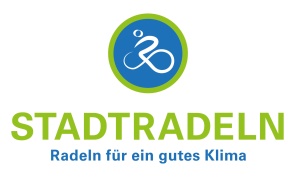 PRESSEMITTEILUNG                                                  			    xy.xy.202XKommune XY radelt für ein gutes Klima!Klima-Bündnis-Kampagne Stadtradeln geht in die nächste/erste RundeOrt, Datum. (Ober-)Bürgermeister*in/Stadtvertreter*in gab heute den Startschuss zum (x.) Stadtradeln in Kommune xy. Noch bis einschließlich T.M. sind Kommunalpolitiker*innen und Bürger*innen dazu aufgerufen, möglichst viele Wege klimafreundlich mit dem Rad zu erledigen und dabei Kilometer für ihr Team, ihre Kommune und mehr Radförderung zu sammeln. „ZITAT (Ober-)Bürgermeister*in/Stadtvertreter*in – warum sie mitmachen o.Ä. Hintergrund zum Zitatgeber und ihr Engagement für nachhaltige Mobilität / das Fahrrad / o.Ä + besondere Ereignisse in der Kommune während der drei Wochen (Übergabe/Feier/Eröffnung neuer Fahrradweg…)/Bezugnahme auf vorherige Teilnahmen am STADTRADELN“.Mit der STADTRADELN-App die Radinfrastruktur vor der Haustür verbessernMit der kostenfreien STADTRADELN-App können Teilnehmende die geradelten Strecken bequem via GPS tracken und direkt ihrem Team und ihrer Kommune gutschreiben. Einen weiteren Vorteil bietet die App: Die so erhobenen Radverkehrsdaten werden durch das Klima-Bündnis, vollkommen anonymisiert, wissenschaftlich ausgewertet und geben Kommune XY Auskunft über verkehrsplanerisch wichtige Fragen wie: Wo sind wann wie viele Radler*innen unterwegs, wo gerät der Verkehrsfluss ins Stocken, wo sind Wartezeiten an Ampeln unverhältnismäßig lang? So ist ein möglichst bedarfsgenauer Ausbau der Radinfrastruktur möglich.OPTIONALER ABSATZ zu RADar!:
Während des Kampagnenzeitraums und darüber hinaus bietet Kommune XY zudem allen Bürger*innen die Meldeplattform RADar! an. Mit diesem Tool haben Radelnde die Möglichkeit, via Internet (www.radar-online.net) oder über die STADTRADELN-App die Kommunalverwaltung auf störende und gefährliche Stellen im Radwegeverlauf aufmerksam zu machen. Dabei setzen sie einfach einen Pin auf die digitale Straßenkarte, beschreiben die Gefahrenstelle und schon wird der zuständige Fachbereich in der Verwaltung automatisch informiert.Im vergangenen Jahr waren über xyz Menschen Teil des Stadtradeln in Kommune XY und legten mehr als xyz Kilometer auf dem Fahrrad zurück. Anmeldungen zum Stadtradeln 202x sind bis einschließlich T.M. möglich unter stadtradeln.de/kommuneXY. Noch bis September können sich weltweit Kommunen und Radler*innen für das Stadtradeln 202x anmelden.Bei Fragen zum Stadtradeln in Kommune XY wenden Sie sich bitte anVorname NameTelefonnummerE-Mail-AdresseStadtradeln ist eine internationale Kampagne des Klima-Bündnis und wird von den Partnern Ortlieb, ABUS, e-motion – Die e-Bike Experten, WERTGARANTIE, Busch + Müller, Schwalbe, WSM sowie Paul Lange & Co. unterstützt.Mehr Informationen unterstadtradeln.dePressefotosfacebook.com/stadtradelntwitter.com/stadtradelninstagram.com/stadtradelnmastodon.social/@stadtradelnStadTradeLnMit seinem internationalen Wettbewerb Stadtradeln lädt das Klima-Bündnis alle Bürger*innen und Mitglieder der Kommunalparlamente ein, in die Pedale zu treten und ein Zeichen für verstärkte Radverkehrsförderung zu setzen. In Teams sollen sie an 21 zusammenhängenden Tagen zwischen Mai und September möglichst viele Fahrradkilometer für ihre Kommune sammeln. Die Kampagne will Bürger*innen für das Radfahren im Alltag sensibilisieren sowie die Themen Fahrradnutzung und Radverkehrsplanung stärker in die kommunalen Parlamente einbringen. Mit der Meldeplattform RADar! und dem Projekt RiDE – Radverkehr in Deutschland, das wissenschaftlich aufbereitete Radverkehrsdaten den Teilnehmerkommunen bereitstellt, beinhaltet die Kampagne zudem zwei Elemente, mit denen die Radinfrastruktur ganz konkret und unter Einbeziehung der Bürger*innen verbessert werden kann.stadtradeln.deKlima-BündnisSeit über 30 Jahren setzen sich die Mitgliedskommunen des Klima-Bündnis mit ihren indigenen Partnern der Regenwälder für das Weltklima ein. Mit fast 2.000 Mitgliedern aus mehr als 25 europäischen Ländern ist das Klima-Bündnis das weltweit größte Städtenetzwerk, das sich dem Klimaschutz widmet, und das einzige, das konkrete Ziele setzt: Jede Klima-Bündnis-Kommune hat sich verpflichtet, ihre Treibhausgasemissionen alle fünf Jahre um zehn Prozent zu reduzieren. Da sich unser Lebensstil direkt auf besonders bedrohte Völker und Orte dieser Erde auswirkt, verbindet das Klima-Bündnis lokales Handeln mit globaler Verantwortung.klimabuendnis.org